University of Virginia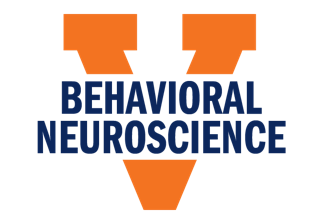 Bachelor of Science (BS) in Behavioral NeuroscienceChecklist / Course PlanFor complete requirements visit: https://psychology.as.virginia.edu/bs-behavioral-neuroscience Student Name & Email: PREREQUISITES:  These courses (taken in any order) are needed to declare the major. B.S. MAJOR REQUIREMENTSFor questions, please contact the Undergraduate Coordinator, psych-info@virginia.edu,  the Director of Undergraduate Studies, Chris Mazurek, psyc-dus@virginia.edu, or behavneuroadvising@virginia.edu
Revised 11/28/20235 Required Courses (15-16 Credit Hours) A grade of at least C required. 5 Required Courses (15-16 Credit Hours) A grade of at least C required. 5 Required Courses (15-16 Credit Hours) A grade of at least C required. 5 Required Courses (15-16 Credit Hours) A grade of at least C required. 5 Required Courses (15-16 Credit Hours) A grade of at least C required. 5 Required Courses (15-16 Credit Hours) A grade of at least C required. Semester planned/taken (ex: Fall 2022)PSYC 2005 Research Methods & Data Analysis I (3 credits)PSYC 2005 Research Methods & Data Analysis I (3 credits)PSYC 2005 Research Methods & Data Analysis I (3 credits)PSYC 2005 Research Methods & Data Analysis I (3 credits)PSYC 2005 Research Methods & Data Analysis I (3 credits)PSYC 2005 Research Methods & Data Analysis I (3 credits)BIOL 2100 Introduction to Biology with Laboratory (3 credits)BIOL 2100 Introduction to Biology with Laboratory (3 credits)BIOL 2100 Introduction to Biology with Laboratory (3 credits)BIOL 2100 Introduction to Biology with Laboratory (3 credits)BIOL 2100 Introduction to Biology with Laboratory (3 credits)BIOL 2100 Introduction to Biology with Laboratory (3 credits)Choose one of the following: (3 credits)Choose one of the following: (3 credits)Choose one of the following: (3 credits)Choose one of the following: (3 credits)Choose one of the following: (3 credits)Choose one of the following: (3 credits)STAT 1601 Intro to Data Science with RSTAT 1601 Intro to Data Science with RSTAT 1602 Intro to Data Science with PythonSTAT 1602 Intro to Data Science with PythonChoose one of the following: (3 credits)Choose one of the following: (3 credits)Choose one of the following: (3 credits)Choose one of the following: (3 credits)Choose one of the following: (3 credits)Choose one of the following: (3 credits)PSYC 2200 Neural Basis of BehaviorPSYC 3200 Fundamentals of NeurosciencePSYC 3200 Fundamentals of NeuroscienceBIOL 3050 NeurobiologyBIOL 3050 NeurobiologyBIOL 3050 NeurobiologyChoose one of the following: (3 credits)Choose one of the following: (3 credits)Choose one of the following: (3 credits)Choose one of the following: (3 credits)Choose one of the following: (3 credits)Choose one of the following: (3 credits)APMA 1090 Single Variable Calculus IAPMA 1090 Single Variable Calculus IMATH 1190 A Survey of Calculus I with AlgebraMATH 1190 A Survey of Calculus I with AlgebraMATH 1190 A Survey of Calculus I with AlgebraMATH 1210 A Survey of Calculus IMATH 1210 A Survey of Calculus IMATH 1310 Calculus IMATH 1310 Calculus IMATH 1310 Calculus I13 Required Courses (40 Credit Hours) A grade of at least C required. A max of 12 transfer credits can be used toward the major. Visit the course requirements page to view the course number titlesSemester planned/taken (ex: Fall 2022)PSYC 3006 Research Methods & Data Analysis II  (4 credits)PSYC 3160 Cognitive Neuroscience. (3 credits)PSYC 3200 Fundamentals of Neuroscience -or- BIOL 3050 Neurobiology (3 credits)PSYC 3235 Introduction to Epigenetics (3 credits)PSYC 3250 Forum in Ethical & Inclusive Science -or- PSYC 3260 Hidden Figures (3 credits)Advanced Research (RM Courses) (choose one – 3 credits)  PSYC 3210 RM: Psychobiology       PSYC 4215 RM: Computational Meth in Psych & Neurosci.   PSYC 4260 RM: Genetic and Epigenetic Research in Behavior   PSYC 4420 RM: Brain Mapping with MRI      PSYC 5270 RM: Computational NeuroscienceAdvanced Topics (choose two- 6 credits )  PSYC 3100  Learning and the Neuroscience of Behavior   PSYC 3240 Animal Minds   PSYC 4200 Neural Mechanisms of Behavior  NESC 4265/PSYC4265 Developmental Neurobiology   PSYC 4265 Functional Neuroanatomy  PSYC 5280 NeuropsychopharmacologyAdvanced Topics (choose two- 6 credits )  PSYC 3100  Learning and the Neuroscience of Behavior   PSYC 3240 Animal Minds   PSYC 4200 Neural Mechanisms of Behavior  NESC 4265/PSYC4265 Developmental Neurobiology   PSYC 4265 Functional Neuroanatomy  PSYC 5280 NeuropsychopharmacologyPsychological Science Foundations (choose one- 3 credits)  PSYC 1010 Intro Psychology   PSYC 2150 Introduction to Cognition   PSYC 2410 Abnormal Psychology      PSYC 2600 Intro Social Psychology   PSYC 2700 Intro Child PsychologyScience Foundations (choose two; must be a graded course, can be from same dept.)  ASTR 2110+ (+ means ‘and above’)   BIOL 2200+   CHEM 1410+   CS 1110+   EVSC 1010+   MATH 2310+   PHYS 1425+   STAT 1100, 1120, 2020+Science Foundations (choose two; must be a graded course, can be from same dept.)  ASTR 2110+ (+ means ‘and above’)   BIOL 2200+   CHEM 1410+   CS 1110+   EVSC 1010+   MATH 2310+   PHYS 1425+   STAT 1100, 1120, 2020+Restricted Electives (choose two or enough to reach 55 credits; must choose at least one 4000-5000 level course if no 4000-level Advanced Topics or Advanced Research courses). Check the website each year for newly added courses (PSYC 3559, 4559, 4500,  etc) that will count towards this requirement. All courses listed under Advanced Research and Advanced Topics Requirements can be taken as electives.  PSYC 4155 Autism: From Neurons to Neighborhoods   PSYC 4250 Brain Systems Involved in Neurobiology of Memory   PSYC 4290 Memory Distortions   PSYC 4607 Uniquely Human Social Cognition   PSYC 5710 Machine Learning and Data Mining  PSYC 5326 Neuroscience of Social RelationshipsRestricted Electives (choose two or enough to reach 55 credits; must choose at least one 4000-5000 level course if no 4000-level Advanced Topics or Advanced Research courses). Check the website each year for newly added courses (PSYC 3559, 4559, 4500,  etc) that will count towards this requirement. All courses listed under Advanced Research and Advanced Topics Requirements can be taken as electives.  PSYC 4155 Autism: From Neurons to Neighborhoods   PSYC 4250 Brain Systems Involved in Neurobiology of Memory   PSYC 4290 Memory Distortions   PSYC 4607 Uniquely Human Social Cognition   PSYC 5710 Machine Learning and Data Mining  PSYC 5326 Neuroscience of Social RelationshipsOverall GPA in major courses of at least 2.00